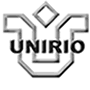 UNIVERSIDADE FEDERAL DO ESTADO DO RIO DE JANEIROCENTRO DE CIÊNCIAS BIOLÓGICAS E DA SAÚDEINSTITUTO BIOMÉDICODEPARTAMENTO DE MICROBIOLOGIA E PARASITOLOGIARequerimento de Segunda Chamadada Disciplina de MicrobiologiaNome do Aluno:Número do Aluno na Disciplina:Requer 2ª Chamada da: Esteja atento:O prazo para envio deste requerimento é de 48 h após a realização da avalição ou prova final;Ele deve ser enviado para: renato.geraldo.silva@unirio.br;Se ele não for respondido em 24 h, reenvie o requerimento;Esteja atento a data de realização da Segunda Chamada que consta Plano de Curso que foi disponibilizado para os alunos no primeiro dia de aula.Esteja atento ao horário de início (08:00 h) da realização da Segunda Chamada e que sua realização será no Laboratório de Aulas Práticas da Disciplina de Microbiologia (Sala D-409 do Pavilhão Benjamin Baptista).